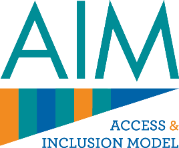 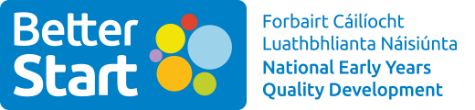 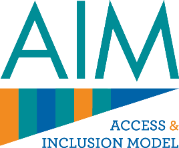 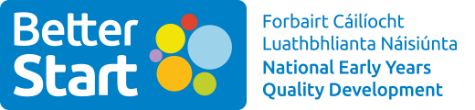 Mo Phlean Ionchuimsithe – TreoirlínteForbhreathnú:Is   doiciméad é an Plean Ionchuimsithe seo chun treoir a thabhairt do Chleachtóirí  Luathfhoghlama agus Cúraim i bpleanáil agus i measúnú.  Forbraíodh an Plean Ionchuimsithe chun cuntas a thabhairt ar ghníomhartha, oiriúnuithe agus cúnamh breise a d'fhéadfadh a bheith ag teastáil chun ionchuimsiú leanaí i Suíomhanna Luathfhoghlama agus Cúraim a chinntiú.   Is iad na Cleachtóirí Luathfhoghlama agus Cúraim atá ag obair leis an leanbh a fhorbraíonn an plean, i gcomhpháirtíocht le tuismitheoir/caomhnóir nó cúramóir an linbh agus i gcomhairle le gairmithe ábhartha atá ag obair leis an leanbh. Is féidir le Speisialtóir Luathbhlianta Better Start comhairle agus meantóireacht oideachasúil a chur ar fáil chun tacú le forbairt an phlean.Cuspóir:Is samhail tacaíochtaí í an tSamhail um Rochtain agus Cuimsiú (AIM) atá deartha chun a chinntiú gur féidir le leanaí faoi mhíchumas rochtain a fháil ar an Scéim um Chúram agus Oideachas na Luath-Óige (COLÓ). Is é an sprioc atá aige ná soláthraithe réamhscoile a chumasú chun eispéireas ionchuimsitheach réamhscoile a sholáthar do leanaí. Is é cuspóir an phlean tacú le haistriú leanaí aonair isteach sa réamhscoil, a rannpháirtíocht fhiúntach agus a n-aistrithe laistigh den suíomh réamhscoile thar thréimhse a gclár Scéime um Chúram agus Oideachas na Luath-Óige (COLÓ), agus pleanáil dá  n-aistriú go  bunscoil nó suíomh eile. Is féidir an plean seo a úsáid in éineacht le  Aistear; Creatchuraclam na  Luath-Óige,  agus  chun cur leis an gcáipéisíocht atá i bhfeidhm cheana féin i suíomhanna réamhscoile.Treoraíonn próiseas comhairle agus meantóireachta oideachais AIM Leibhéal 4 idir an Speisialtóir Luathbhlianta agus  suíomhanna réamhscoile cleachtóirí  chun spriocanna a aithint agus a fhorbairt is féidir a dhoiciméadú agus  a athbhreithniú  tríd  an  bplean. Bainfidh an suíomh réamhscoile úsáid as an bplean chun láidreachtaí agus cumas an linbh a dhoiciméadú agus chun freagairt ar bhealach ionchuimsitheach do riachtanais an linbh.   Is féidir na tacaíochtaí ábhartha eile a dhoiciméadú freisin: AIM Leibhéal 5 (Deontas Caipitil Trealaimh, Fearas agus Mionathruithe)AIM Leibhéal 6 (Idirghabháil Theiripeach)AIM Leibhéal 7 (Cúnamh Breise sa Seomra Réamhscoile)An Plean  IonchuimsitheIs féidir leis na cleachtóirí an  Plean Ionchuimsithe a úsáid chun pleanáil, measúnú  agus doiciméadú a threorú do rochtain agus rannpháirtíocht an linbh le linn a  rollaithe COLÓ agus fanfaidh sé/sí sa suíomh réamhscoile.  Is féidir an plean agus aon cháipéisíocht tacaíochta a stóráil le hiris foghlama an linbh in áit phríobháideach agus shlán laistigh den seomra réamhscoile go dtí go n-aistríonn an leanbh go dtí an bhunscoil nó chuig suíomh eile.Faoi láthair, forbraíonn cleachtóirí taifid foghlama chun na chéad chéimeanna eile i bhfoghlaim agus in eispéiris an linbh sa réamhscoil a threorú agus a chur chun cinn. Is féidir an plean seo a úsáid chomh maith leis na modhanna pleanála agus measúnaithe atá i bhfeidhm cheana féin sa réamhscoil agus is féidir leis na cleachtóirí é a úsáid i gcomhairle leis an Speisialtóir Luathbhlianta agus le daoine tábhachtacha eile i saol an linbh. Cuirfidh sé seo ar chumas cleachtóirí, i gcomhairle le tuismitheoirí, pleanáil agus machnamh leanúnach a dhéanamh ar rannpháirtíocht fhiúntach an linbh sa réamhscoil.  Is féidir leathanaigh laistigh den phlean a úsáid i dteannta a chéile nó ina n-aonar agus a dhúbailt, nuair is gá. Is féidir leis an gcleachtóir guth an linbh a léiriú freisin trí íomhánna, líníochtaí agus/nó ráitis an libh féin maidir lena bplean a chur leis.  PríomhchaidrimhTugann an chuid seo breac-chuntas ar na daoine a bhfuil baint acu le réamhscoil an linbh. Aithnítear sa phlean an tábhacht a bhaineann leis an gcaidreamh idir an tuismitheoir, an fhoireann réamhscoile, an Speisialtóir Luathbhlianta agus gairmithe eile atá ag obair i gcomhar  le chéile chun tacú le  rochtain agus  rannpháirtíocht an linbh. Déanfaidh an cleachtóir ainm agus sonraí teagmhála na bpríomhdhaoine a bhfuil baint acu le rannpháirtíocht an linbh sa réamhscoil a chur i gcuntas.Taifead CumarsáideBaineann an cleachtóir úsáid as an mír seo chun teagmháil a  thaifeadadh  idir na daoine a bhfuil ionchur acu i bhforbairt agus i gcur i bhfeidhm an phlean. I dtimpeallacht ghnóthach réamhscoile, beidh sé seo ina uirlis úsáideach chun súil a choinneáil ar chruinnithe, ar chomhráite teileafóin agus ar ríomhphoist a d'fhéadfadh tarlú maidir leis an leanbh. D'fhéadfadh cumarsáid a bheith ann le tuismitheoirí, gairmithe sláinte, socrúcháin réamhscoile roinnte, Speisialtóirí Luathbhlianta, Múinteoirí ar Cuairt agus aon pháirtithe leasmhara ábhartha eile.Aistrithe isteach sa Réamhscoil - Comharthaí Machnaimh  Aithnítear ar an leathanach seo comharthaí chun pleanáil a dhéanamh d'aistriú an linbh go dtí an réamhscoil agus aistrithe a tharlaíonn laistigh den suíomh réamhscoile. Treoraíonn sé an cleachtóir chun faisnéis a bhailiú agus a roinnt idir an leanbh, tuismitheoirí, gairmithe sláinte agus an suíomh réamhscoile. Is féidir leis an mír seo cabhrú le comhpháirtíochtaí a fhorbairt idir an suíomh réamhscoile, leanaí, tuismitheoirí agus gairmithe sláinte. 4. Guth an LinbhTreoraíonn an leathanach seo na cleachtóirí agus na tuismitheoirí chun eolas a bhailiú faoin leanbh, ar féidir leo forbairt spriocanna a cheapadh agus eolas a chur ar fáil faoi conas is fearr tacú le rochtain agus rannpháirtíocht an linbh. De réir mar a théann an leanbh ar aghaidh tríd an réamhscoil, d'fhéadfadh a láidreachtaí agus a leasanna athrú, mar sin, tá breathnóireacht agus machnamh riachtanach chun pleanáil a dhéanamh do rannpháirtíocht fhiúntach an linbh.  Is féidir leis an gcleachtóir an acmhainn seo a nuashonrú agus í a leasú le linn thréimhse shocrúcháin COLÓ an linbh chun réimsí eile den phlean a chur ar an eolas, más gá. B'fhéidir gur mhaith leis an leanbh a n-íomhánna nó a líníochtaí féin a chur leis agus/nó is féidir leis na cleachtóirí tuairimí/ráitis an linbh a thaifeadadh ar an leathanach seo den phlean.5. Pleanálaí Spriocanna Cuirfidh an t-eolas ar phríomhchaidrimh agus guth an linbh bonn eolais ar fáil faoi fhorbairt spriocanna aonair chun rochtain, rannpháirtíocht agus tacaíocht an linbh sa réamhscoil a fheabhsú. D'fhéadfadh roinnt spriocanna baint go sonrach le riachtanais sláinte nó rochtana an linbh, mar a mhol gairmithe sláinte.Rochtain: ciallaíonn sé teacht a sholáthar ar raon leathan gníomhaíochtaí agus timpeallachtaí do gach leanbh trí bhacainní fisiciúla agus sóisialta a bhaint agus bealaí éagsúla a thairiscint chun foghlaim agus forbairt a chur chun cinn. Rannpháirtíocht: ciallaíonn sé seo raon cur chuige teagaisc a úsáid chun rannpháirtíocht i ngníomhaíochtaí súgartha agus foghlama a chur chun cinn, agus braistint muintearais a chothú i measc gach linbh. Tacaíochtaí: tagairt a dhéanamh do ghnéithe níos leithne den chóras amhail forbairt ghairmiúil, dreasachtaí don lánpháirtíocht, agus deiseanna cumarsáide agus comhoibrithe i measc teaghlach agus gairmithe chun lánpháirtíocht ardchaighdeáin a chinntiú (NAEYC, 2009).Tá an próiseas spriocanna frámaithe ag an bpleanálaí spriocanna, an taifead spriocanna agus machnamh ar spriocanna. Cuireann na hacmhainní idirnasctha seo bonn ar fáil tríar féidir le cleachtóirí agus an Speisialtóir Luathbhlianta machnamh a dhéanamh ar spriocanna spriocdhírithe agus uilíocha leanbhlárnacha, atá nasctha le Treoir Chleachtais Aistear Síolta, agus iad a aithint agus a fhorbairt.Is féidir leis an gcleachtóir an pleanálaí spriocanna a úsáid chun spriocanna a phleanáil, a dhoiciméadú agus machnamh a dhéanamh orthu chun tacú le rannpháirtíocht an linbh, bunaithe ar a gcuid tuairimí féin. Is féidir an pleanálaí spriocanna a úsáid freisin i gcomhar leis an Speisialtóir Luathbhlianta, tuismitheoirí nó gairmithe eile. Féach Pleanálaí Spriocanna Samplach thíos:Taifead SpriocannaDéantar cur síos ar an leathanach seo ar na gníomhartha sonracha a aithníodh  sa mhír 'Pleanálaí Spriocanna' agus tugann sé deis do na Cleachtóirí an sprioc a nascadh leis na Colúin Chleachtais i dTreoir Chleachtais Aistear Síolta. Nasc anseo.  Is féidir teacht ar spriocanna a forbraíodh le Speisialtóir Luathbhlianta ar HIVE, clóite agus ceangailte anseo.Machnamh ar Spriocanna Úsáidtear an leathanach seo chun machnamh comhoibríoch a threorú idir iad siúd a bhfuil baint acu le forbairt na sprice. Déanann sé cur síos freisin ar dhul chun cinn an linbh maidir le gach sprioc. Cuireann an machnamh seo le comhpháirtíocht le tuismitheoirí agus le daoine tábhachtacha eile a bhfuil baint acu le socrúchán réamhscoile an linbh.Pleanáil d'Aistrithe isteach sa BhunscoilAithnítear ar an leathanach seo comharthaí chun pleanáil a dhéanamh d'aistriú an linbh go dtí an bhunscoil nó chuig suíomh eile. Spreagann sé an cleachtóir chun a aithint cén uair ba cheart pleanáil don aistriú a thosú agus a eagrú chomh maith le faisnéis a bhailiú idir an leanbh, tuismitheoirí, gairmithe sláinte agus an suíomh réamhscoile.Is doiciméad teimpléid é “Mo Scéal – Ag Bogadh ón Réamhscoil go dtí an Bhunscoil” a d'fhorbair an CNCM chun cabhrú le scéal fhoghlaim agus fhorbairt an linbh insint ón réamhscoil go dtí an bhunscoil a insint. Is féidir an mhí seo ina sonraítear an t-aistriú go dtí an bhunscoil a úsáid chun cabhrú le Mo Scéal a chríochnú ag an bpointe a bhíonn an leanbh ag aistriú go dtí an bhunscoil. Nasc le Mo Scéal.Guth an Linbh – Aistrithe chuig an mBunscoilCuireann an chuid seo ar chumas na seirbhíse pleanáil agus comhoibriú leis na príomhdhaoine ábhartha go léir chun ullmhú d'aistrithe an linbh ón réamhscoil go dtí an bhunscoil. Le toiliú ó thuismitheoirí, is féidir an acmhainn seo a chur le Mo Scéal agus í a roinnt le bunscoil an linbh.Toiliú agus Síniú Tuismitheora má tá Faisnéis á RoinntIs féidir an teimpléad toilithe do thuismitheoirí a úsáid agus aon fhaisnéis ó Mo Phlean Ionchuimsithe á roinnt le páirtithe leasmhara eile. Mar shampla, nuair a bhíonn 'Guth an Linbh - Aistriú chuig an mBunscoil' á roinnt le príomhoide agus le múinteoir ranga bhunscoil an linbh le linn na pleanála don aistriú. 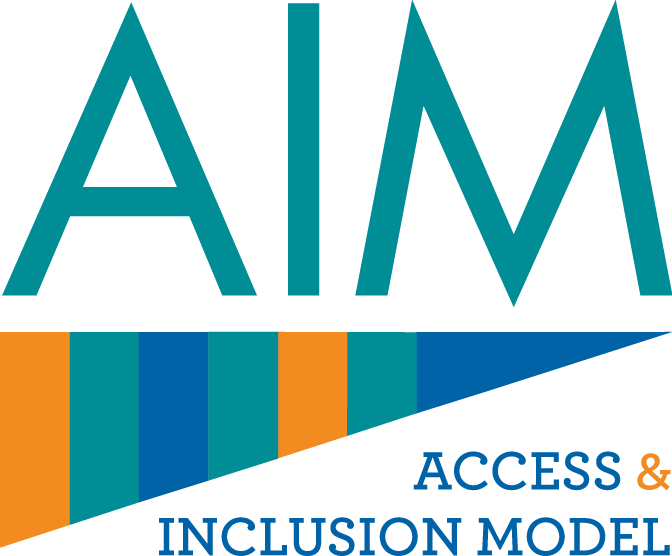 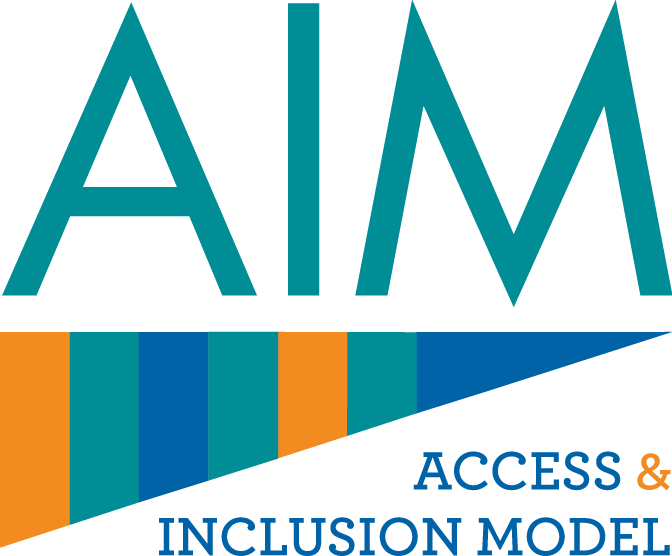 Mo Phríomhchaidreamh...   Taifead ainm agus sonraí teagmhála na bpríomhdhaoine ar féidir leo tacú le mo rannpháirtíocht sa réamhscoil Taifead CumarsáideCruinnithe, cuairteanna, nó glaonna a rinneadh leis an gComhordaitheoir Cuimsithe (INCO) nó leis an gCleachtóir Luathfhoghlama agus Cúraim. D'fhéadfadh daoine a shainaithnítear i bPríomhchaidrimh (Cuid 1) a bheith san áireamh sa chumarsáid seo.Aistriú isteach sa Réamhscoil – Comharthaí MachnaimhMachnamh a dhéanamh agus tuilleadh eolais a bhailiú faoin leanbh chun pleanáil dá n-aistriú go dtí an réamhscoil.An Guth an Linbh	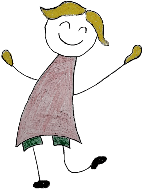 Pleanálaí SpriocannaCuireann an Pleanálaí Spriocanna seo ceisteanna machnamhacha ar fáil a thacóidh le spriocanna a phleanáil agus a fhorbairt. Tá spás ar fáil ar an leathanach seo chun nótaí a dhéanamh más gá, ar féidir iad a úsáid ansin chun bonn eolais a chur faoi sprioc i dTaifead Spricanna an linbh.Taifead SpriocannaIs féidir an Taifead Spriocanna seo a úsáid chun sprioc a thaifeadadh don leanbh agus tacaíonn sé leis an gcleachtóir chun an sprioc a nascadh le  Treoir Chleachtais Aistear Síolta.Is féidir teacht ar spriocanna a forbraíodh le Speisialtóir Luathbhlianta ar HIVE, clóite agus ceangailte  anseo.Machnamh ar SpriocannaIs féidir an leathanach seo a úsáid chun athbhreithniú agus machnamh a dhéanamh ar gach sprioc a forbraíodh don leanbh.Pleanáil d'Aistrithe isteach sa Bhunscoil Is iondúil go dtosaíonn pleanáil aistrithe i rith bhliain a dó de COLÓ. Aithnítear ar an leathanach seo comharthaí chun pleanáil don aistriú seo.  Is féidir leis an teimpléad seo cabhrú freisin le "Mo Scéal – Ag bogadh ón Réamhscoil go dtí an Bhunscoil" a chríochnú ag an bpointe ina bhfuil an leanbh ag aistriú go dtí an Bhunscoil.   Nasc le Mo ScéalGuth an Linbh - Aistriú isteach sa BhunscoilIs féidir le faisnéis a bhailítear i dteimpléad seo Ghuth an Linbh cur le teimpléid Mo Scéal – Aistriú ón Réamhscoil go dtí an Bhunscoil Nasc anseo.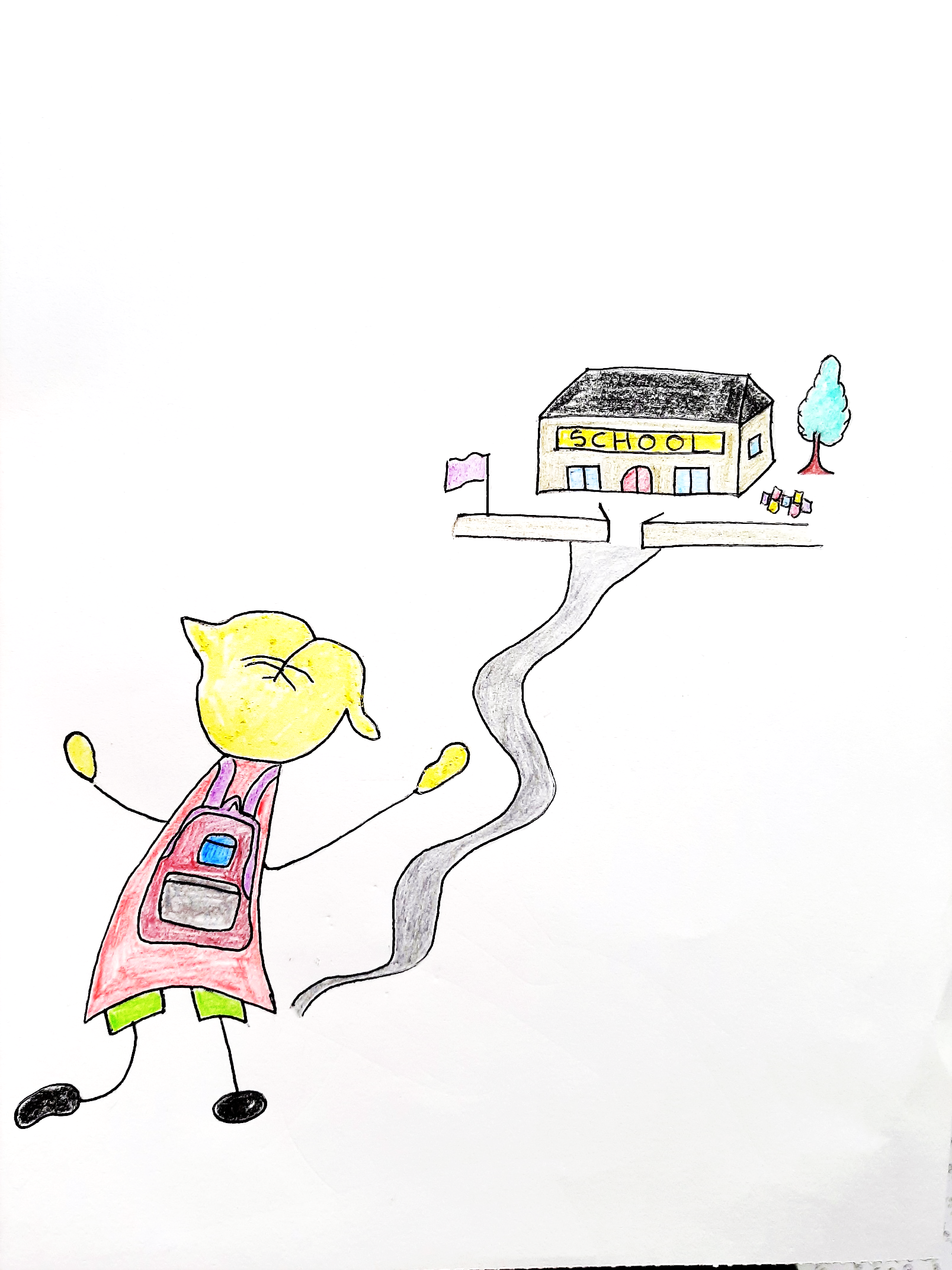 10. Toiliú agus síniú tuismitheora má tá faisnéis á roinntPleanáil:       Nótaí agus Gníomhartha:Is féidir le hUirlis Féinmheasúnaithe Threoir Chleachtais Aistear Síolta maidir le Tacú le hAistrithe cabhrú le pleanáil d'aistriú an linbh go dtí an réamhscoil.Uirlis Féinmheasúnaithe maidir le Tacú le hAistritheCuir leabhrán eolais seirbhíse ar fáil do thuismitheoirí/chaomhnóirí.  D'fhéadfadh eolas faoin ngnáthamh laethúil agus faoi eispéiris foghlama a bheith san áireamh leis seo.Eagraigh cruinniú le tuismitheoirí chun an phróifíl a cuireadh isteach agus na tacaíochtaí a theastaíonn chun an leanbh a aistriú go dtí an réamhscoil a phlé.Más gá, Gairmithe Sláinte atá ag obair leis an leanbh a aithint.An bhfuil gá le AIM Leibhéal 5 (trealamh agus mionathruithe)?Ullmhaímis: Nótaí agus Gníomhartha:Déan teagmháil le do Speisialtóir Luathbhlianta chun na pleananna aistrithe don leanbh a phlé.Tosú ar acmhainní a fhorbairt ar nós scéalta sóisialta, físeáin den suíomh, straitéisí sonracha chun tacú le haistriú an linbh chuig an réamhscoil.Tosaigh le sprioc a fhorbairt chun tacú le haistrithe isteach sa réamhscoil.Imímis!Nótaí agus Gníomhartha:Bain úsáid as na hacmhainní a aithníodh i do sprioc chun tacú le haistriú an linbh.  Athbhreithniú agus oiriúnú a dhéanamh ar an sprioc de réir mar a dhéanann an leanbh dul chun cinn le linn a n-aistrithe isteach sa réamhscoil.  Bíodh na tuismitheoirí agus an Speisialtóir Luathbhlianta páirteach sa phróiseas athbhreithnithe.Ainm an Linbh:Ainm an Chleachtóra Luathbhlianta/an Phríomhdhuine/an Chomhordaitheora Ionchuimsithe a thacaíonn le haistriú an linbh:Ainm na Bunscoile agus Sonraí Teagmhála:Ainm an Mhúinteora Ranga Naíonán (más eol):Ainm an Oifigigh Oideachais Speisialta (SENO):PleanáilNótaí agus Gníomhartha:Smaoinigh ar an am den bhliain chun tús a chur le pleanáil aistrithe. Beidh sé seo ag brath ar riachtanais aonair an linbh.Déan athbhreithniú ar Uirlis Féinmheasúnaithe Threoir Chleachtais Aistear Síolta maidir le Tacú le hAaistrithe chun pleanáil a dhéanamh don aistriú Nasc Anseo.Déan athbhreithniú ar Theimpléid  Mo Scéal - Ag bogadh ón Réamhscoil go dtí an Bhunscoil. Nasc Anseo.Pléigh le tuismitheoirí/caomhnóirí:Guth an Linbh – Teimpléad Aistrithe go dtí an Bhunscoil.  Tuarascálacha ábhartha a d'fhéadfadh a bheith cabhrach agus aistriú an linbh chuig an mBunscoil á phleanáilMá tá teagmháil le hEagraithe Riachtanas Speisialta Oideachais (SENO) ag teastáil.Liosta Teagmhála Seirbhísí Réigiúnacha NCSESainaithin an méid seo a leanas leis an tuismitheoir/caomhnóir:Trealamh AIM Leibhéal 5 nach mór a aistriú chuig an mbunscoil.Tuarascálacha Gairmiúla agus pleananna cúraim cothrom le dáta gur gá a roinnt leis an mbunscoil.UllmhaímisNótaí agus Gníomhartha:Spriocanna a phlé agus a shainaithint a bhaineann go sonrach le haistriú an linbh isteach sa bhunscoil leis an Speisialtóir Luathbhlianta,  tuismitheoir/caomhnóir an linbh agus aon  ghairmithe ábhartha eile.Tosú ar acmhainní ar nós scéalta sóisialta, físeáin de leagan amach na scoile/múinteoir nua, agus frapaí a bhaineann leis an scoil a fhorbairt agus a úsáid chun tacú le haistrithe isteach sa bhunscoil.Spriocanna a aithint a d'fhéadfadh a bheith ábhartha a roinnt  leis an mbunscoil.Imímis!Nótaí agus Gníomhartha:Comhlánaigh Guth an Linbh – Teimpléad Aistrithe go dtí an Bhunscoil.Trealamh Leibhéal 5: Bhí gá le hidirchaidreamh a dhéanamh le tuismitheoirí agus an Gairmí Sláinte/Múinteoirí Cuairte ábhartha chun a chinntiú go líontar an fhoirm Athraithe Úinéireachta.Sainaithin cáipéisí gur thoiligh na tuismitheoirí a roinnt leis an mBunscoil:Mo Scéal – Ag bogadh ón Réamhscoil go dtí an BhunscoilMo Phlean Ionchuimsithe - Guth an Linbh - Aistriú go dtí an BhunscoilSpriocanna Réamhscoile ÁbharthaTuarascálacha Gairmiúla a d'fhéadfadh a bheith cabhrach. Eile